Muzaffarpur Institute of Technology (MIT), Muzaffarpur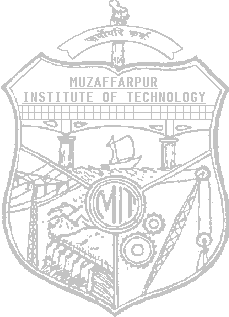 (Under the Department of Science & Technology Govt. of Bihar, Patna) Department of Information TechnologyCOURSE NAME: PROGRAMMING FOR PROBLEM SOLVING LABORATORYCOURSE CODE: 051403List of Experiments(Mandatory):Demonstration of How to Compile & Run a C Program on Windows/LinuxDemonstration of Datatype, Variable Declaration/Definition and Input/OutputDeclare two integer (int) & Input values from the keyboard and Print the Sum of bothDeclare & Input two real (float) values and Print their swapped values Demonstration of Operators; their precedence & associativitySwap two numbers using +/- and ^(XOR) operatorsPrint the result for different values of A, B, C & D X = A++ && B-- && ++C || --D || ++ACheck whether a given number is Even or Odd using Ternary operatorDemonstration of Decision Control Statement (if – else if – else)Input three numbers from the keyboard and Print the largest among theseInput the coefficients of a Quadratic equation and Print the rootsFor given Angles/Sides of a triangle, check whether it is valid or not [Use Nesting] Demonstration of Loop Statements (for, while, do-while)Print the Binary, Octal and Hexadecimal of a given IntegerFind the factorial of a given integer numberFind the sum of all prime numbers from 1 to N [Use Nested Loops]Print a given pattern [Use Nested Loops]Demonstration of Case Control StatementImplement simple Calculator to perform +, -, x, / and %Check whether the input is Digit, vowel or consonant using ASCII valueImplementation of Menu-Driven program [User defined runs]  Demonstration of Pointers & ArraysInput your name in an array and print in reverse orderFind the 2nd largest/smallest element in the given integer arrayInput an integer matrix and print the transpose/determinant of it [2D Array]Input two matrices, multiply/add both and print the result in Matrix form [2D Array] Demonstration of Functions & Storage classesInput two numbers and Swap it using function call by Address/ReferenceFind the sum of series using function call by ValueInput your name & write a user defined function to print in reverse order [Pass Array]Print an integer’s correct Binary sequence & count 1’s [Use recursive function & Static variable]Demonstration of Strings & MacrosInput a string and check whether it is a palindrome or not [Use string reverse library function]Input your first & last name in two strings, copy both to third string, change the case and print itInput an array of strings & write a user defined macro to print the duplicate stringsDemonstration of Structure & UnionInput & add two distances (in inch-feet) and print the resultInput and multiply two complex numbers by passing/returning structure to/from a function Demonstration of Input/OutputUse of formatted & unformatted input/output functions [printf, scanf, getch, putch, etc.]Count number of lowercase character, uppercase character, spaces, lines and words in a fileList of some advance Experiments:For given Angles/Sides of a triangle, check whether it is Equilateral, Scalene or Isosceles triangleCheck whether the input is Happy/Strong/Armstrong/Palindrome number or notDisplay upper/lower triangle of a given matrixCheck whether the given matrix is Identity, Sparse or Symmetric matrixSort the given integer array and print the sorted values.Search an element in the given integer array and print the index/position if foundWrite a Menu Driven program to perform these [Write separate functions for each]Print first N Fibonacci numbersFind the GCD of two given integersPrint Pascal triangle up N rowsFactorial of a given number using recursionSolve the Tower-of-Hanoi problem using recursionWithout using loops, print the N% of a given string from beginning, center & end.Find the frequency of a substring in a given string using recursive functionWrite a user defined argumented macro to find the GCD & LCM of two given numbersInput N students information like Name, Roll no., Semester, Branch, CGPA, etc. and print the student’s information having highest CGPA in a department and in the college.Add/Subtract two large integer numbers using linked list and print the resultMerge two files and print the content of it.Create Employee Record and Update it